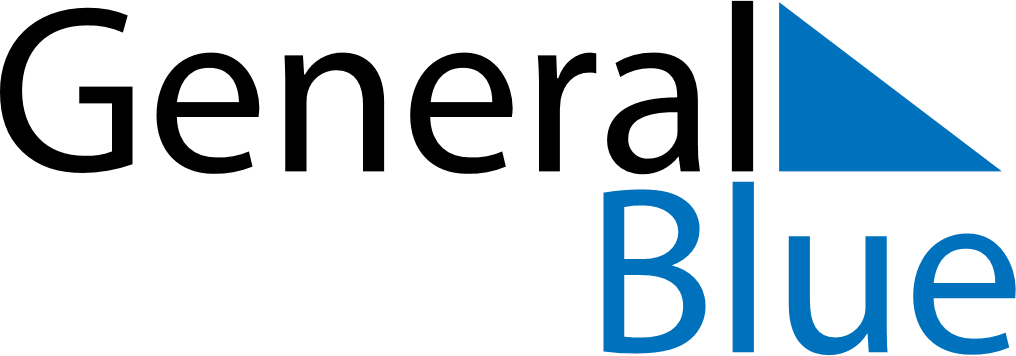 December 2024December 2024December 2024December 2024December 2024December 2024IrelandIrelandIrelandIrelandIrelandIrelandSundayMondayTuesdayWednesdayThursdayFridaySaturday12345678910111213141516171819202122232425262728Christmas DaySt. Stephen’s DayChristmas Bank Holiday293031NOTES